Lesson 20 Practice ProblemsWhenever the input of a function  increases by 1, the output increases by 5. Which of these equations could define ?The function  is defined by . Which of the following statements is true about the values of ? Select all that apply. When the input  increases by 1, the value of  increases by 2.When the input  increases by 1, the value of  increases by a factor of 2.When the input  increases by 3, the value of  increases by 8.When the input  increases by 3, the value of  increases by a factor of 8.When the input  increases by 4, the value of  increases by a factor of 4.The two lines on the coordinate plane are graphs of functions  and .Use the graph to explain why the value of  increases by 2 each time the input  increases by 1. Use the graph to explain why the value of  increases by 2 each time the input  increases by 1.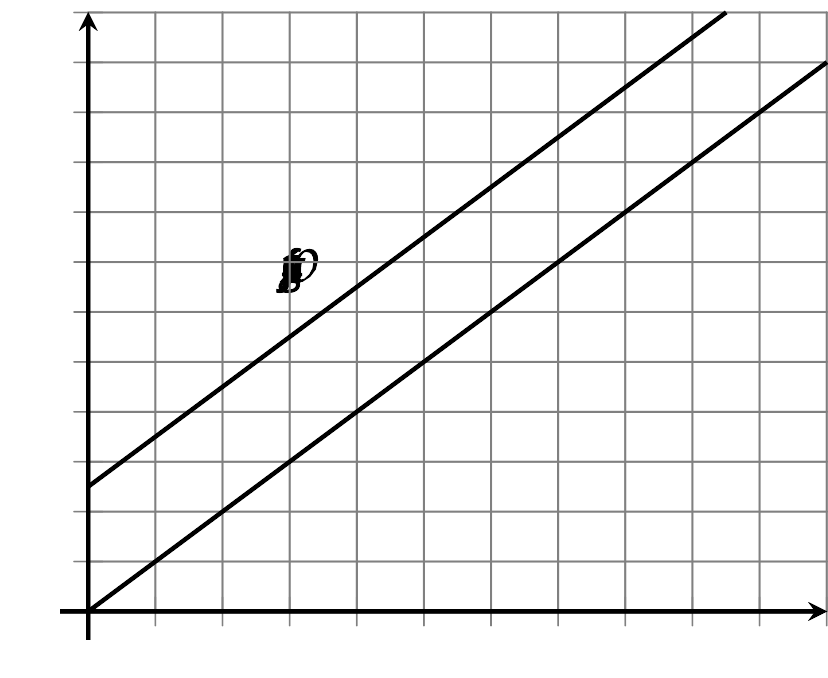 ​​​​​​The function  is given by .Find the quotient .What does this tell you about how the value of  changes when the input is increased by 2?Find the quotient .What does this tell you about how the value of  changes when the input is increased by 3?For each of the functions  and , the domain is . For which functions is the average rate of change a good measure of how the function changes for this domain? Select all that apply. (From Unit 5, Lesson 10.)The average price of a gallon of regular gasoline in 2016 was $2.14. In 2017, the average price was $2.42 a gallon—an increase of 13%.At that rate, what will the average price of gasoline be in 2020?(From Unit 5, Lesson 16.)A credit card charges a 14% annual nominal interest rate and has a balance of $500.If no payments are made and interest is compounded quarterly, which expression could be used to calculate the account balance, in dollars, in 3 years?(From Unit 5, Lesson 17.)Here are equations that define four linear functions. For each function, write a verbal description of what is done to the input to get the output, and then write the inverse function.(From Unit 4, Lesson 17.)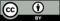 © CC BY 2019 by Illustrative Mathematics®